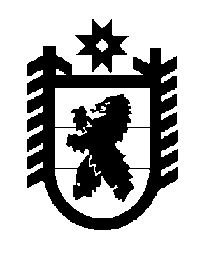 Российская Федерация Республика Карелия    ПРАВИТЕЛЬСТВО РЕСПУБЛИКИ КАРЕЛИЯРАСПОРЯЖЕНИЕ                                от  29 сентября 2015 года № 605р-Пг. Петрозаводск В целях реализации распоряжения Правительства Российской Федерации от 31 марта 2015 года № 560-р и Соглашения между Федеральным агентством по делам национальностей и Правительством Республики Карелия о предоставлении в 2015 году иного межбюджетного трансферта из федерального бюджета бюджету Республики Карелия на софинансирование расходных обязательств субъекта Российской Федерации (муниципальных образований) по поддержке экономического и социального развития коренных малочисленных народов Севера, Сибири и Дальнего Востока Российской Федерации от 14 августа 
2015 года № 1-01.06-04 (далее – Соглашение):1. Определить Министерство Республики Карелия по вопросам национальной политики, связям с общественными, религиозными объединениями и средствами массовой информации главным администратором доходов, поступивших из федерального бюджета, – иного межбюджетного трансферта на софинансирование расходных обязательств субъекта Российской Федерации (муниципальных образований) по поддержке экономического и социального развития коренных малочисленных народов Севера, Сибири и Дальнего Востока Российской Федерации.2. Определить главными распорядителями бюджетных средств, уполномоченными органами исполнительной власти Республики Карелия по реализации мероприятий в рамках Соглашения Министерство культуры Республики Карелия и Министерство Республики Карелия по вопросам национальной политики, связям с общественными, религиозными объединениями и средствами массовой информации.3. Утвердить следующее распределение бюджетных ассигнований между главными распределителями бюджетных средств:Министерству культуры Республики Карелия – 1442,12 тыс. рублей, в том числе:на реализацию мероприятия «Создание постоянной экспозиции Шелтозерского вепсского этнографического музея (филиал бюджетного учреждения «Национальный музей Республики Карелия»)» – 742,12 тыс. рублей;на реализацию мероприятия «Улучшение материально-технической базы и создание новой концертной   программы на основе этнического материала уникальных коллективов Республики Карелия – Вепсского народного хора и детского коллектива-спутника Вепсского детского хора» – 700,0 тыс. рублей;Министерству Республики Карелия по вопросам национальной политики, связям с общественными, религиозными объединениями и средствами массовой информации – 1061,86 тыс. рублей, в том числе:на реализацию мероприятия «Создание инфраструктуры для развития физической культуры и спорта Шелтозерского вепсского сельского поселения» – 586,86 тыс. рублей;на реализацию мероприятия «Издание литературы по историко-культурному наследию вепсов и периодической печати на вепсском языке» – 475,0 тыс. рублей.4. Министерству финансов Республики Карелия внести соответствующие изменения в сводную бюджетную роспись.           ГлаваРеспублики  Карелия                                                            А.П. Худилайнен